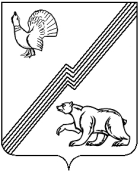 Муниципальное образование – городской округ Югорск Ханты – Мансийского автономного округа – Югры Администрация города УПРАВЛЕНИЕ СОЦИАЛЬНОЙ ПОЛИТИКИ ПРИКАЗ«_22_» _марта_ 2021  г.	   		                                                     № _25__г. ЮгорскО внесении измененийв приказ Управлении от 25.12.2020 № 100В целях определения состава, качества и объёма муниципальных услуг (работ), оказываемых муниципальными учреждениями, финансовое обеспечение которых осуществляется за счёт средств бюджета города Югорска, руководствуясь Бюджетным кодексом Российской Федерации, на основании постановления администрации города Югорска от 15.12.2015 № 3612 «О порядке формирования муниципального задания на оказание муниципальных услуг (выполнение работ) в отношении муниципальных учреждений города Югорска и финансового обеспечения выполнения муниципального задания»,            Приказываю:1. Внести изменения в приказ Управления социальной политики администрации города Югорска от 25.12.2020 № 100 «Об утверждении муниципального задания на оказание муниципальных услуг (работ) муниципальным учреждениям» (далее – приказ) следующего содержания:1.1. Часть 1. «Сведения об оказываемых муниципальных услугах» раздела 1 «Организация отдыха детей и молодежи» приложения 2 к приказу, изложить в новой редакции (приложение).1.2. Формулировку «Допустимые (возможные) отклонения от установленных показателей качества муниципальной услуги, в пределах которых муниципальное задание считается выполненным (процентов, абсолютных величин) – 95,0%», содержащуюся в пункте «3. Показатели, характеризующие объем и (или) качество муниципальной услуги:3.1. Показатели, характеризующие качество муниципальной услуги²3.2. Показатели, характеризующие объем муниципальной услуги», приложения 2 к приказу, изложить в новой редакции по всему тексту приложения:«Допустимые (возможные) отклонения от установленных показателей качества муниципальной услуги, в пределах которых муниципальное задание считается выполненным (процентов, абсолютных величин) – 20,0%».2. Контроль за исполнением приказа оставляю за собой.Исполняющий обязанностиначальника Управления социальной политикиадминистрации города Югорска                                                           И.М. Занина Приложение  к приказу УСП от «_22_» марта 2021 № __25__Часть 1. Сведения об оказываемых муниципальных услугах¹Раздел 11. Наименование муниципальной услуги (с указанием Кода по общероссийскому базовому перечню услуг или региональному перечню государственных (муниципальных) услуг и работ) _______________________________________________________Организация отдыха детей и молодежи (10.028.0)_____________________________________(указывается в соответствии в соответствии с общероссийскими базовыми перечнями услуг, региональным перечнем государственных (муниципальных) услуг и работ) 2. Категории потребителей муниципальной услуги Физические лица3. Показатели, характеризующие объем и (или) качество муниципальной услуги:3.1. Показатели, характеризующие качество муниципальной услуги²:Допустимые (возможные) отклонения от установленных показателей качества муниципальной услуги, в пределах которых муниципальное задание считается выполненным (процентов, абсолютных величин) – 20,0%3.2. Показатели, характеризующие объем муниципальной услуги:Допустимые (возможные) отклонения от установленных показателей качества муниципальной услуги, в пределах которых муниципальное задание считается выполненным (процентов, абсолютных величин) – 20,0%4. Нормативные правовые акты, устанавливающие размер платы (цену, тариф) либо порядок ее (его) установления:5. Порядок оказания муниципальной услуги:5.1. Нормативные правовые акты, регулирующие порядок оказания муниципальной услуги:- Федеральный закон от 06.10.2003 №131 "Об общих принципах организации местного самоуправления в Российской Федерации";- Федеральный закон от 06.10.1999 №184 "Об общих принципах организации законодательных (представительных) и исполнительных органов государственной власти субъектов РФ";- Федеральный закон от 29.12.2012 №273 "Об образовании в Российской Федерации".- Федеральный закон от 28 июня . N 98-ФЗ "О государственной поддержке молодежных и детских общественных объединений"- Федеральный закон "Об основных гарантиях прав ребенка в Российской Федерации" от 24.07.1998 N 124-ФЗ5.2. Порядок информирования потенциальных потребителей муниципальной услугиУникальный номер реестровой записиПоказатель, характеризующий содержание муниципальной услугиПоказатель, характеризующий содержание муниципальной услугиПоказатель, характеризующий содержание муниципальной услугиПоказатель, характеризующий условия (формы) оказания муниципальной услугиПоказатель, характеризующий условия (формы) оказания муниципальной услугиПоказатель качества муниципальной услугиПоказатель качества муниципальной услугиПоказатель качества муниципальной услугиЗначения показателей качества муниципальной услугиЗначения показателей качества муниципальной услугиЗначения показателей качества муниципальной услугиУникальный номер реестровой записиПоказатель, характеризующий содержание муниципальной услугиПоказатель, характеризующий содержание муниципальной услугиПоказатель, характеризующий содержание муниципальной услугиПоказатель, характеризующий условия (формы) оказания муниципальной услугиПоказатель, характеризующий условия (формы) оказания муниципальной услугиПоказатель качества муниципальной услугиПоказатель качества муниципальной услугиПоказатель качества муниципальной услуги2021год(очередной финансовый год)2022 год(1-й год планового периода)2023 год(2-й год планового периода)Уникальный номер реестровой записиПоказатель, характеризующий содержание муниципальной услугиПоказатель, характеризующий содержание муниципальной услугиПоказатель, характеризующий содержание муниципальной услугиПоказатель, характеризующий условия (формы) оказания муниципальной услугиПоказатель, характеризующий условия (формы) оказания муниципальной услугинаименованиепоказателяединицаизмерения по ОКЕИединицаизмерения по ОКЕИ2021год(очередной финансовый год)2022 год(1-й год планового периода)2023 год(2-й год планового периода)Уникальный номер реестровой записи---Справочник периодов пребывания-наименованиепоказателянаименованиепоказателякод2021год(очередной финансовый год)2022 год(1-й год планового периода)2023 год(2-й год планового периода)123456789101112920700O.99.0.A322AA00001в каникулярное время с круглосуточным пребываниемОтсутствие обоснованных жалоб на качество оказания услугиШтука796000920700O.99.0.A322AA01001в каникулярное время с дневным пребываниемОтсутствие обоснованных жалоб на качество оказания услугиШтука796000Уникальный номер реестровой записиПоказатель, характеризующий содержание муниципальной услугиПоказатель, характеризующий содержание муниципальной услугиПоказатель, характеризующий содержание муниципальной услугиПоказатель, характеризующий условия (формы) оказания муниципальной услугиПоказатель, характеризующий условия (формы) оказания муниципальной услугиПоказатель объема муниципальной услугиПоказатель объема муниципальной услугиПоказатель объема муниципальной услугиЗначение показателя объема муниципальной услугиЗначение показателя объема муниципальной услугиЗначение показателя объема муниципальной услугиСреднегодовой размер платы (цена, тариф)Среднегодовой размер платы (цена, тариф)Среднегодовой размер платы (цена, тариф)Уникальный номер реестровой записи---Справочник периодов пребывания-наименованиепоказателяединица измерения по ОКЕИединица измерения по ОКЕИ2021 год (очередной финансовый год)2022 год (1-й год планового периода)2023 год (2-й год планового периода)2021 год (очередной финансовый год)2022 год (1-й год планового периода)2023 год (2-й год планового периода)Уникальный номер реестровой записи---Справочник периодов пребывания-наименованиепоказателянаименованиекод2021 год (очередной финансовый год)2022 год (1-й год планового периода)2023 год (2-й год планового периода)2021 год (очередной финансовый год)2022 год (1-й год планового периода)2023 год (2-й год планового периода)123456789101112131415920700O.99.0.A322AA00001в каникулярное время с круглосуточным пребываниемКоличество человекЧеловек792270270270000920700O.99.0.A322AA01001в каникулярное время с дневным пребываниемЧеловеко / дниЧеловек792185150150000Нормативный правовой актНормативный правовой актНормативный правовой актНормативный правовой актНормативный правовой актвидпринявший органдатаномернаименование12345Способ информированияСостав размещаемой (доводимой) информацииЧастота обновления информации1231. Размещение информации на официальном сайте администрации города Югорска, сети Интернет, печатных средствах массовой информации- Информация по оказанию муниципальной услуги учреждением (место расположения, режим работы, программно-проектная деятельность, основные направления деятельности);- Планы и отчеты по оказанию муниципальной услуги;- Актуальная информация о деятельности учрежденияВ течение года, но не реже, чем раз в месяц2. Открытые собрания (конференции)Ежегодный доклад:- объём предоставляемой муниципальной услуги, - показатели качества предоставляемой муниципальной услуги.Отчёт о выполнении муниципального задания.ЕжегодноЕжеквартально3. Информационные стендыОбъём предоставляемой муниципальной услуги, показатели качества предоставляемой муниципальной услугиВ течение года4. Предоставление информации пользователям информации по их запросу- В устной форме — по телефону или личном обращении- В письменной форме — на основании письменного обращенияПо мере необходимости